Драбівський НВК «загальноосвітня школа І-ІІІ ступенів ім. С.В. Васильченка - гімназія» Драбівської районної  ради Черкаської областіПровели заступники директора з навчально-виховної роботиОсадча Оксана Миколаївна,Шквиря Людмила ВасилівнаСЕМІНАР № 3 «СВІДОМЕ ВДОСКОНАЛЕННЯ ЕМОЦІЙ»КЕЙС НАВЧАННЯІ. Практичне заняття для учнів «Атестат зрілості»Дата  проведення 26.02.2020 рокуЧас проведення 15.00Місце проведення   Драбівський НВК «загальноосвітня школа І-ІІІ ступенів ім. С.В. Васильченка - гімназія» Драбівського районуКабінет - 105Учасники відвертого діалогу : учні 11А та 11Б класу (всього 26 учасників)	Аналіз проведеного анкетування з учнями :Рисунки до проективної методики для учнів «Моя сім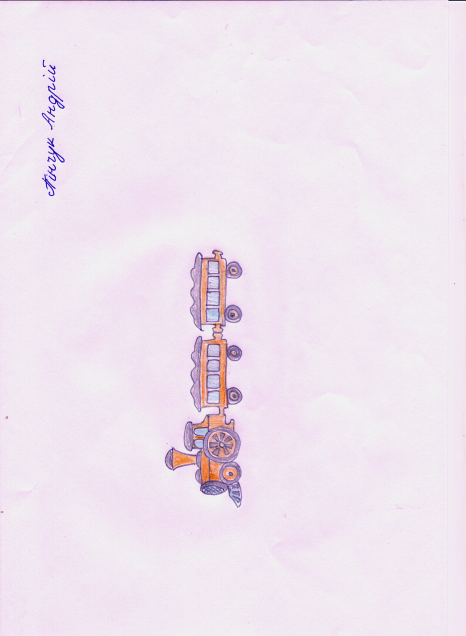 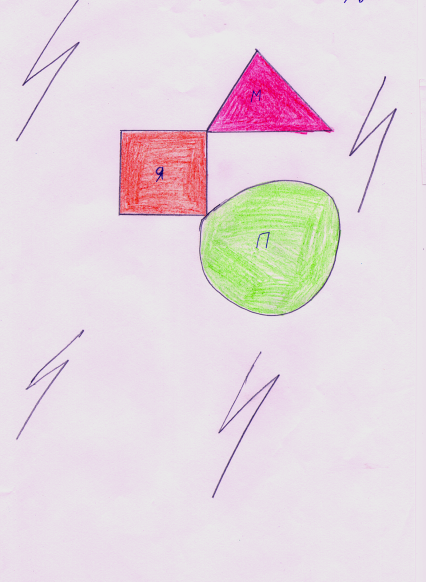 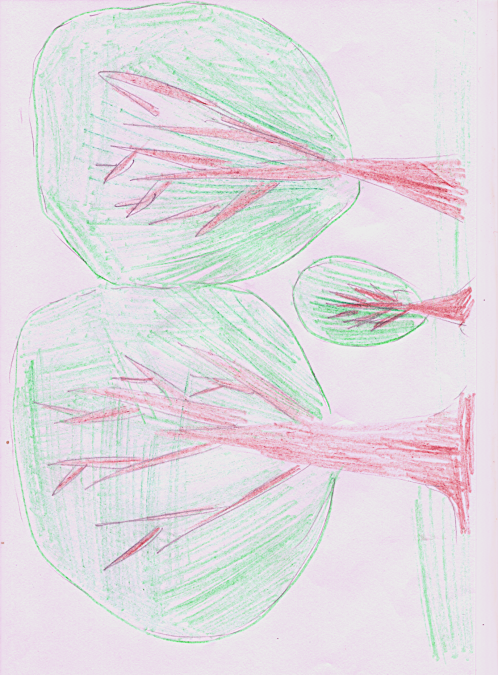 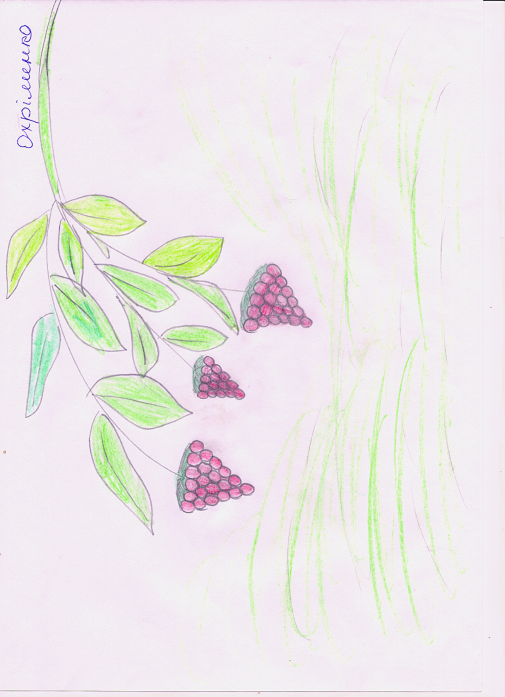 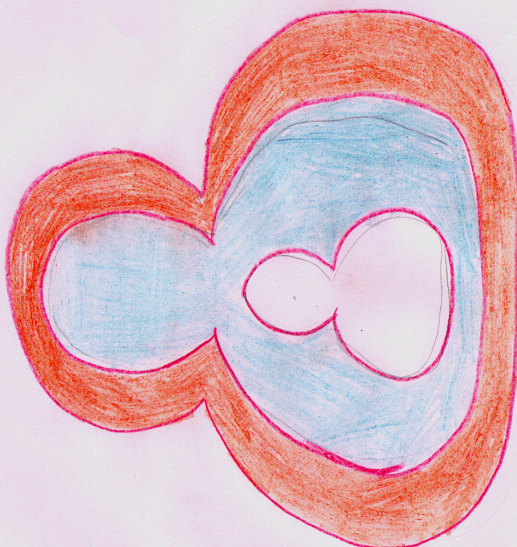 	На друге запитання анкетування  «Чи задоволений стосунками у твоїй сім’ї на цей час?» 58% реципієнтів відповіли «так», 17% - «не задоволені», 25%  - не замислюються про відносини у своїй сім’ї, їм байдуже.	На запитання «Що тобі подобається у твоїй сім’ї?» учні давали такі відповіді:планування відпочинку на вихідні;сімейні подорожі за кордон;спільний відпочинок на природі;	«Що б хотів змінити у стосунках у сім’ї?» більшість опитаних відповіли, що хочуть відчувати більше поваги і довіри між членами родини.	На останнє запитання анкети «Які традиції є у твоїй сім’ї?» 76% учасників написали, що це є відзначення традиційних українських свят та днів народження членів сім’ї. Обговорення оповідання Е. А. Піньковської «Така красуня»Вправа «Три атестати зрілості»«Перший атестат зрілості»«Другий атестат зрілості»«Третій атестат зрілості – зрілість душі»Висновок:Краса людини – це найперше на що ми звертаємо увагу. Це звісно необхідно робити, але, не дивлячись на всю важливість фізичного тяжіння, також варто звертати увагу на особистість і інтелект. Це набагато важливіше ніж зовнішня краса. Захоплюватись чиєюсь привабливістю не варто, так як вона не довговічна, а яскравий може тримати вас у захваті протягом усього життя.   Хоча з вуст одинадцятикласників ми почули перевагу саме на обох якостях: внутрішньої та зовнішньої привабливості, що становить 65% реципієнтів.Стосовно проведеної вправи «Три атестати зрілості» можемо зробити висновок, що 68% вважають за важливе досягти статевої зрілості, 82% вважають, що для щасливого життя повинні мати освіту та роботу, для створення сім’ї 43% вважають важливим відчувати серцем кого обрати супутником свого життя.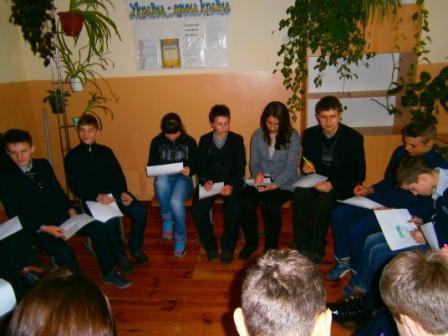 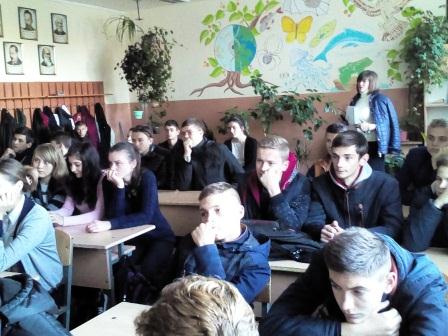 Педагогічне спілкування з батьками  «Батьківська любов» за оповіданням Е. Піньковської «Сліпа любов» Провели заступники директора з навчально-виховної роботиОсадча Оксана Миколаївна,Шквиря Людмила ВасилівнаДата  проведення 05.03.2020 рокуЧас проведення 17.00Місце проведення   Драбівський НВК «загальноосвітня школа І-ІІІ ступенів ім. С.В. Васильченка - гімназія» Драбівського районуКабінет - методичнийУчасники відвертого діалогу : 26 батьків (18 матерів, 16 татусів)Самодіагностичне тестування батьківВисновок:	Правильно виховувати дитину в сім’ї – це завжди шукати і знаходити баласт між любов’ю і вимогливістю, між милосердям і справедливістю. Тоді ніколи не буде соромно за своїх дітей, можна бути впевненим у їх майбутньому.	Як видно з діаграми «Самодіагностичне тестування батьків» 63% це такі сім’ї, які інколи порушують норми: мають шкідливі звички, але мають можливість змінити своє життя на краще. 	За результатами анкетування батьків:більшість із них після ознайомлення з оповіданням зробили певні висновки щодо спілкування з своїми дітьми;мають намір переглянути деякі аспекти у вихованні та спілкуванні в сім’ї;батьки вважають, що це оповідання доцільно порекомендувати своїм друзям для ознайомлення та обговорення в колі сім’ї;всі батьки вважають, що потрібно ввести курс «Психологія сімейного життя» з 8 класу для підготовки дітей до сучасного суспільства.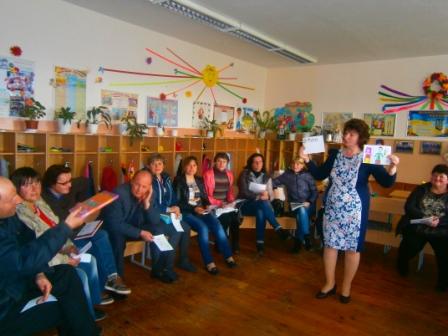 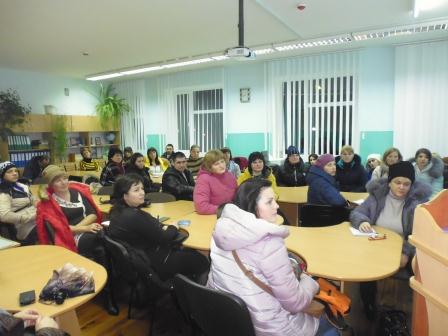 